Africa-Map D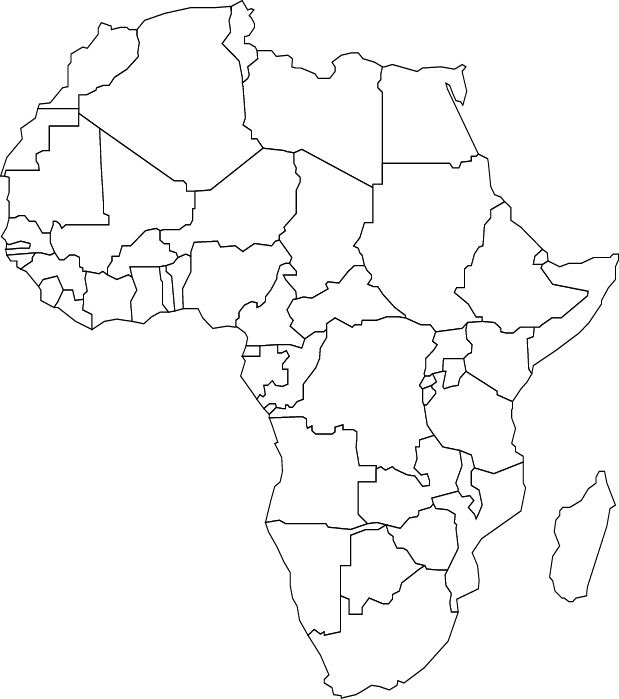 